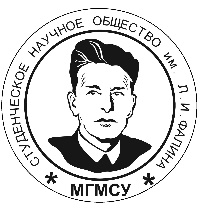                            ФГБОУ ВО Московский государственный медико-стоматологический 
университет им. А.И. Евдокимова
Министерства здравоохранения РФ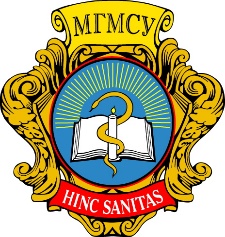 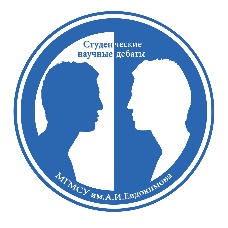 Студенческое научное общество им. Л. И. Фалина                              ИНФОРМАЦИОННОЕ ПИСЬМО         Уважаемые заведующий кафедрой,  
научный руководитель и староста студенческого научного кружка! Совет СНО приглашает студентов, обучающихся на вашей кафедре и членов СНК принять участие в Студенческих научных дебатах лечебного факультета.Зачем СНО МГМСУ проводит Студенческие научные дебаты? Мы живем в эпоху информации. В мире, где любое знание можно получить одним кликом, необходимо учиться правильно не только получать, но и воспроизводить полученную нами информацию. Будучи специалистами в такой сфере как медицина  необходимо свободно ориентироваться в информационном поле, развивать способности в выборе и аргументации нескольких точек зрения в спорных темах, обладать академической грамотностью, а также ораторским мастерством. Критическое мышление, тренинг в выступлениях, работа в команде, а самое главное опыт участия в дебатах поможет студентам на пути становления личности, ученого и врача! Как проходят Студенческие научные дебаты?I этап. ТРЕНИНГ-СЕССИЯ       Тренинг-сессия представлена тремя сообщениями, направленными на улучшение ораторского мастерства участника. Также будут объяснены правила проведения Студенческих научных дебатов МГМСУ им. Евдокимова.«Научный поиск: каким источникам можно доверять» Докладчик: Генс Гелена Петровна заведующая кафедрой онкологии и лучевой терапии, профессор, доктор медицинских наук  "Мастер-класс по ораторскому искусству"Докладчик: ординатор, заместитель председателя ОМУ Павел Олегович Асадулин «Дебаты: принципы и правила» Докладчик: член Совета СНО Самутина Софья Александровна Тренинг-сессия открыта для посещения студентам всех курсов, 
для желающих принять участие в дебатах - обязательна!11.03.20Начало регистрации: 17.30. Начало тренинга: 17.45          КДЦ МГМСУ, ул. Долгоруковская, д. 4, МЛЗэтап. ПОЛУФИНАЛ Формат предусматривает диспут между двумя участниками на актуальную научную тему, которая определена заблаговременно. Каждый участник узнает отстаиваемую позицию непосредственно перед выступлением. Регламент: на представление своего кейса (речи) каждому из участников отводится две минуты. За соблюдением регламента следит таймкипер.По завершении полуфинала, членами судейской коллегии будут отобраны (по специально разработанным критериям оценки) восемь участников, которые в составе двух команд примут участие в финале. Все участники получат обратную связь от тренеров и судей. Всем студентам, принявшим участие в полуфинале, вручаются сертификаты. 18.03.20 
Начало регистрации: 17:30. Начало мероприятия: 17:45  
КДЦ МГМСУ, ул. Долгоруковская, д.4, МЛЗ
Вход для зрителей свободныйэтап. ФИНАЛ 25.03.20
Начало регистрации: 17:30. Начало мероприятия: 17:45
КДЦ МГМСУ, ул. Долгоруковская, д. 4, МЛЗ 
Вход для зрителей свободныйПобедители и лучшие спикеры финальных дебатов 
будут награждены на Дне науки МГМСУ им. А. И. Евдокимова 
в мае 2020 года
ректором Олегом Олеговичем Янушевичем! С уважением,Управление науки  Студенческое научное общество 		     им. Л. И. Фалина
Координаторы мероприятия 
Восканян Давид  8(916)843-85-05Самутина Софья 8(925)350-62-98